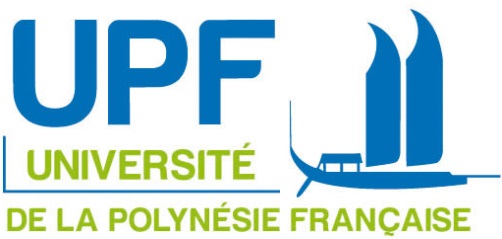 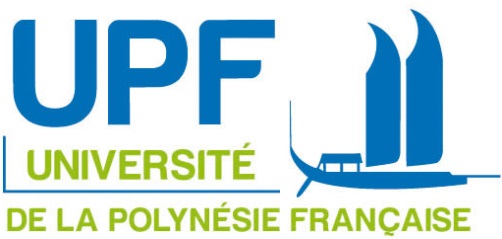 Appel à projets – fonds Pacifique 2023Fiche NavetteA retourner complétée et visée au plus tard le 14 novembre 2022 à 8 heures àsecretariat-recherche@upf.pfTitre du projet : Nom du porteur :Laboratoire de rattachement :Budget total du projet :Budget demandé :(Attention, pour rappel : le budget demandé ne doit pas dépasser 50% du budget total)Co-financements (préciser les montants et leurs origines) : Partie réservée à l’administrationDossier remis le :			 complet /  incompletVisasPorteur du projetDirecteur laboratoireVisas